Chapter 1350	Railroad Grade Crossings1350.02	ReferencesFederal/State Laws and CodesRevised Code of Washington (RCW) 81.53, Railroad crossings http://apps.leg.wa.gov/rcw/default.aspx?cite=81.53Washington Administrative Code (WAC) 480-62-150, Grade crossing petitions http://apps.leg.wa.gov/wac/default.aspx?cite=480-62-150Design GuidanceAgreements Manual, M 22-99, WSDOTManual on Uniform Traffic Control Devices for Streets and Highways, USDOT, FHWA; as adopted and modified by Chapter 468-95 WAC “Manual on uniform traffic control devices for streets and highways” (MUTCD) www.wsdot.wa.gov/publications/manuals/mutcd.htmStandard Plans for Road, Bridge, and Municipal Construction (Standard Plans), M 21-01, WSDOT www.wsdot.wa.gov/publications/manuals/m21-01.htmSupporting InformationA Policy on Geometric Design of Highways and Streets (Green Book), AASHTOGuidance On Traffic Control Devices At Highway-Rail Grade Crossings, Highway/Rail Grade Crossing Technical Working Group (TWG), FHWA, November 2002Railroad-Highway Grade Crossing Handbook, FHWA,Manual on Uniform Traffic Control Devices Part 8. Traffic Control for Railroad and Light Rail Transit Grade Crossings http://mutcd.fhwa.dot.gov/htm/2009/part8/part8_toc.htm1350.03	Plans(1)	Proposed ImprovementsSight DistanceA railroad grade crossing is comparable to the intersection of two highways where a sight triangle is kept clear of obstructions  protected by a traffic control device. sight distance allows a driver to see an approaching train at a distance that allows the vehicle to stop in advance of the crossing.For Cases A and B, the minimum distance for removing signs, brush and timber in the vicinity of the grade crossing that obstruct the view of an approaching train is 100 feet, measured along the tracks from the crossing.sight distance topography crops or other vegetation. Evaluate install active devices at location where cannot be provided. the railroad and the WUTC in evaluation.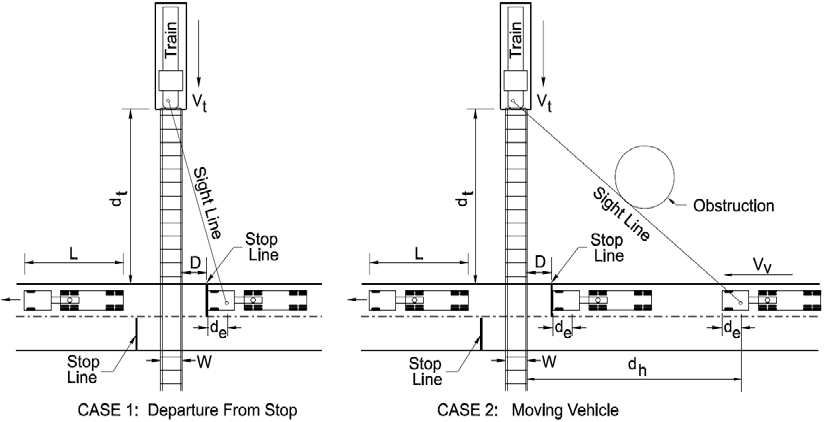 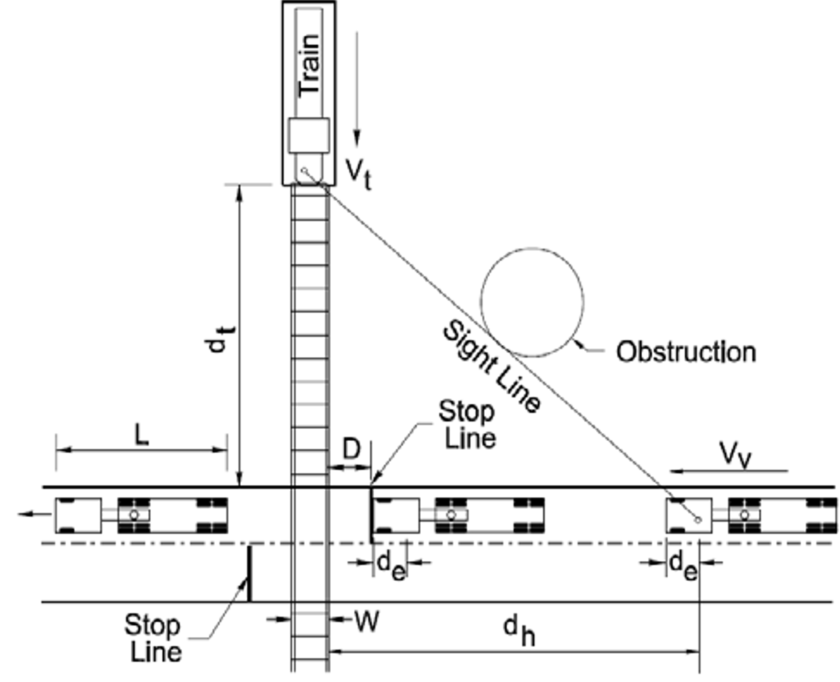 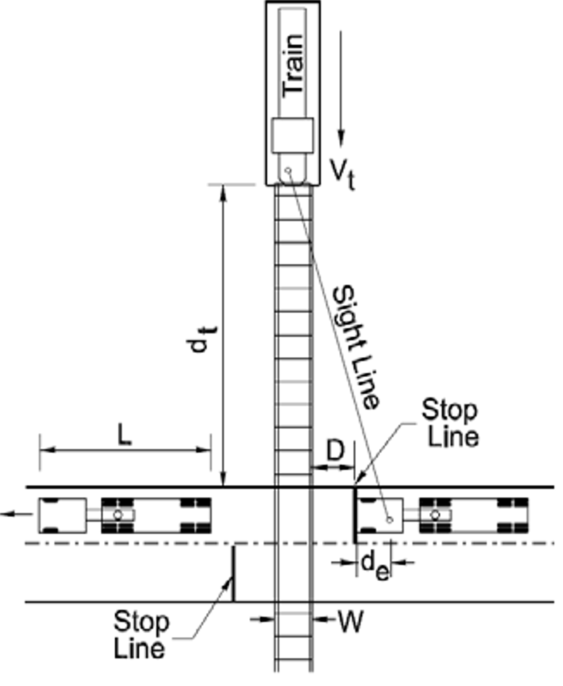    CASE A: Corner Sight Distance                                                 CASE B: Clearing Sight Distance                     (Moving Vehicle)				                      (Departure from Stop)dh  =  Sight distance along highway (ft)dt   =  Sight distance along railroad tracks (ft) de  =  Distance from driver to front of vehicle (8 ft) D  =  Distance from stop line to nearest rail (15 ft)Notes:Adjust for skewed crossings.Assume flat highway grades adjacent to and at crossings.W  =  Distance between outer rails (single track W=5 ft)Vv   =  Velocity of vehicle (mph) Vt   =  Velocity of train (mph)   L  =  Length of vehicle (73.5 ft)Source: A Policy on Geometric Design of Highway and Streets, 2018, Table 9-29, page 9-167 by the American Association of State Highway and Transportation Officials.Sight Distance at Railroad Crossing Exhibit 1350-1Train Speed Vt (mph)Case B: Departure From Stop(Feet)Case A: Moving VehicleCase A: Moving VehicleCase A: Moving VehicleCase A: Moving VehicleCase A: Moving VehicleCase A: Moving VehicleCase A: Moving VehicleCase A: Moving VehicleTrain Speed Vt (mph)Case B: Departure From Stop(Feet)Vehicle Speed (mph) VvVehicle Speed (mph) VvVehicle Speed (mph) VvVehicle Speed (mph) VvVehicle Speed (mph) VvVehicle Speed (mph) VvVehicle Speed (mph) VvVehicle Speed (mph) VvTrain Speed Vt (mph)01020304050607080Distance Along Railroad From Crossing dt (Feet)Distance Along Railroad From Crossing dt (Feet)Distance Along Railroad From Crossing dt (Feet)Distance Along Railroad From Crossing dt (Feet)Distance Along Railroad From Crossing dt (Feet)Distance Along Railroad From Crossing dt (Feet)Distance Along Railroad From Crossing dt (Feet)Distance Along Railroad From Crossing dt (Feet)Distance Along Railroad From Crossing dt (Feet)10      255155110       102102106112  11912720      509310220        203205213225  23925430      794465331305307319337  35838140    1,019619441407409426450  47850850  1,273774551509511532562  59763560  1,528929661610614639675  71776370  1,7831,084771712716745787  83689080  2,0371,239882814818852899  956     1,01790  2,2921,3949929159209581,012     1,0751,144Distance Along Highway From Crossing dh (ft)Distance Along Highway From Crossing dh (ft)Distance Along Highway From Crossing dh (ft)Distance Along Highway From Crossing dh (ft)Distance Along Highway From Crossing dh (ft)Distance Along Highway From Crossing dh (ft)Distance Along Highway From Crossing dh (ft)Distance Along Highway From Crossing dh (ft)69135220324447589751931Design sight distance for a combination of highway and train vehicle speeds and a WB-67 (73.5-ft) truck crossing a single set of tracks at 90° (AASHTO).   De=Design sight distance for a combination of highway and train vehicle speeds and a WB-67 (73.5-ft) truck crossing a single set of tracks at 90° (AASHTO).   De=Design sight distance for a combination of highway and train vehicle speeds and a WB-67 (73.5-ft) truck crossing a single set of tracks at 90° (AASHTO).   De=Design sight distance for a combination of highway and train vehicle speeds and a WB-67 (73.5-ft) truck crossing a single set of tracks at 90° (AASHTO).   De=Design sight distance for a combination of highway and train vehicle speeds and a WB-67 (73.5-ft) truck crossing a single set of tracks at 90° (AASHTO).   De=Design sight distance for a combination of highway and train vehicle speeds and a WB-67 (73.5-ft) truck crossing a single set of tracks at 90° (AASHTO).   De=Design sight distance for a combination of highway and train vehicle speeds and a WB-67 (73.5-ft) truck crossing a single set of tracks at 90° (AASHTO).   De=Design sight distance for a combination of highway and train vehicle speeds and a WB-67 (73.5-ft) truck crossing a single set of tracks at 90° (AASHTO).   De=Design sight distance for a combination of highway and train vehicle speeds and a WB-67 (73.5-ft) truck crossing a single set of tracks at 90° (AASHTO).   De=Design sight distance for a combination of highway and train vehicle speeds and a WB-67 (73.5-ft) truck crossing a single set of tracks at 90° (AASHTO).   De=